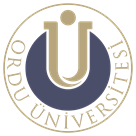 1- Öğrenci ve Sınav Bilgileri* Sınav tarihinde bir değişiklik olması durumunda gerekçesi ile yeni sınav bilgilerini yazılı olarak bildiriniz.2- Jüri ÖnerisiT.C.ORDU ÜNİVERSİTESİSOSYAL BİLİMLER ENSTİTÜSÜDÖNEM PROJESİ DEĞERLENDİRME JURİSİ ÖNERİ FORMUSINAV BİLGİLERİAdı SoyadıSINAV BİLGİLERİÖğrenci NumarasıSINAV BİLGİLERİAnabilim/Anasanat DalıSINAV BİLGİLERİTezsiz Öğretim Türü Örgün           II. Öğretim            Uzaktan Öğretim Örgün           II. Öğretim            Uzaktan ÖğretimSINAV BİLGİLERİSınav Şekli Yüz yüze (Senato kararı gereği online yapılmayacaktır)Yüz yüze (Senato kararı gereği online yapılmayacaktır)SINAV BİLGİLERİSınav Tarihi ve Saati*           /            /  20Sınav Saati: SINAV BİLGİLERİSınavın Yapılacağı YerSINAV BİLGİLERİDanışmanıSINAV BİLGİLERİProje Başlığı(EYK tarafından kabul edilen)JüriUnvanı Adı ve Soyadı (Unvan Sırasına Göre)ASİLÜye(İlgili ABD)ASİLÜye(İlgili ABD)ASİLÜye(İlgili ABD)YEDEKÜye(İlgili ABD)YEDEKÜye(İlgili ABD)İlgili lisansüstü öğrencisinin hazırladığı “dönem projesi” kabul edilmiş olup değerlendirme jürisinin, yukarıdaki üyelerden oluşturulması hususunda gereğini arz ederim.               Sınav Jürisi Uygundur.               Sınav Jürisi Uygun Değildir.DanışmanAnabilim/Anasanat Dalı Başkanıİmzaİmza